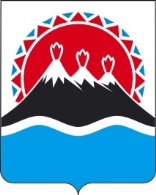 МИНИСТЕРСТВО ПРИРОДНЫХ РЕСУРСОВ И ЭКОЛОГИИ КАМЧАТСКОГО КРАЯПРИКАЗ № _____ - Пг. Петропавловск-Камчатский	 «____»_________ 2021 годаВ соответствии с подпунктом 3 пункта 2 статьи 3 Федерального закона от 31.07.2020 № 248-ФЗ «О государственном контроле (надзоре) и муниципальном контроле в Российской Федерации», абзацем 2 части 1 статьи 65 Федерального закона от 10.01.2002 № 7-ФЗ «Об охране окружающей среды», пунктом 2 части 1 статьи 37 Закона Российской Федерации от 21.02.1992 № 2395-1 «О недрах», статьями 33, 34 и 35 Федерального закона 14.03.1995 № 33-ФЗ «Об особо охраняемых природных территориях», с учетом положений Федерального закона от 11.06.2021 № 170-ФЗ «О внесении изменений в отдельные законодательные акты Российской Федерации в связи с принятием Федерального закона «О государственном контроле (надзоре) и муниципальном контроле в Российской Федерации», а также в соответствии с постановлением Губернатора Камчатского края от 29.09.2020 № 178 «Об изменении структуры исполнительных органов государственной власти Камчатского края» в целях приведения нормативных правовых актов Камчатского края в соответствие федеральным нормативным правовым актам, регламентирующим организацию и осуществление регионального государственного экологического контроля (надзора), регионального государственного геологического контроля (надзора) и регионального государственного контроля (надзора) в области охраны и использования особо охраняемых природных территорий регионального значения на территории Камчатского краяПРИКАЗЫВАЮ:Признать утратившими силу:приказ Министерства природных ресурсов и экологии Камчатского края от 01.03.2021 № «Об утверждении форм проверочных листов (списков контрольных вопросов)»;приказ Инспекции государственного экологического надзора Камчатского края от 22.01.2010 № 3 «Об утверждении Административного регламента исполнения Инспекцией государственного экологического надзора Камчатского края государственной функции по осуществлению регионального государственного экологического надзора в пределах своей компетенции»;приказ Инспекции государственного экологического надзора Камчатского края от 29.06.2018 № 74 «Об утверждении перечня показателей результативности и эффективности контрольно-надзорной деятельности при осуществлении регионального государственного экологического надзора на территории Камчатского края»;приказ Инспекции государственного экологического надзора Камчатского края от 18.12.2020 № 142 «Об утверждении программы профилактики нарушений обязательных требований юридическими лицами и индивидуальными предпринимателями на 2021 год и плановый период 2022-2023 годы».2. Настоящий приказ вступает в силу через 10 дней после дня его официального опубликования.Министр	А.А. КумарьковСОГЛАСОВАНОЗаместитель Министра – начальник отдела экономики иорганизационно-правовогообеспечения	А.В. СушенцоваЗаместитель Министра – начальник управлениягосударственного экологическогонадзора	А.А. ЮрковО признании утратившими силу отдельных приказов Министерства природных ресурсов и экологии Камчатского края и Инспекции государственного экологического надзора Камчатского края